Erjavčeva 15, 1000 Ljubljana	T: 01 230 80 00, 01 230 80 01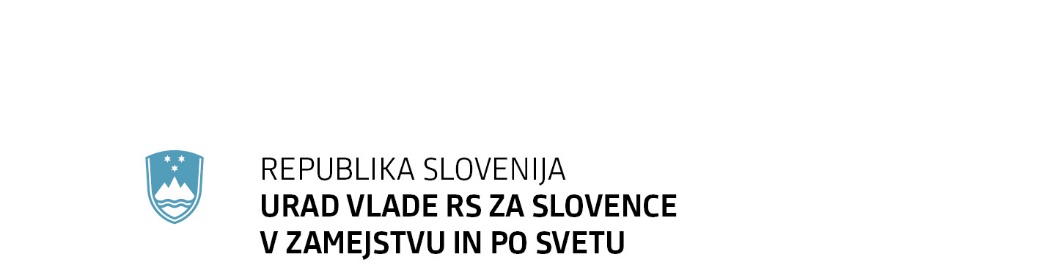 	F: 01 230 80 17 	E: urad.slovenci@gov.si	www.uszs.gov.siObrazložitevLeta 2017 sta Urad Vlade RS za Slovence v zamejstvu in po svetu  (v nadaljevanju Urad) ter Ministrstvo za kmetijstvo, gozdarstvo in prehrano Republike Slovenije (v nadaljevanju MKGP) sklenila Dogovor o skupni podpori, pristopu in načrtovanju sredstev za realizacijo projekta »Vzorčna turistično-izobraževalna kmetija Gorski kotar«  v Prezidu na Hrvaškem.Vzorčna kmetija je bila načrtovana kot večnamensko središče, ki bo služilo pripadnikom avtohtone slovenske narodne skupnosti v Gorskem kotarju. V njem se bo odvijal pomemben del njihovih kmetijsko-proizvodnih, turistično-storitvenih, izobraževalnih, razvojnih, upravnih in drugih aktivnosti. Hkrati bo to središče tudi spodbujalo splošni razvoj gorskokotarskega prostora, kjer živo slovenska narodna skupnost. Načrtovani stroški realizacije projekta so bili določeni v Dogovoru o skupni podpori, pristopu in načrtovanju sredstev za realizacijo projekta »Vzorčna turistično-izobraževalna kmetija Gorski kotar iz leta 2017. Pozneje so statične preiskave objekta, ki so bile lahko opravljene šele po nakupu zemljišča in obstoječe zgradbe, pokazale, da je treba gradbeni projekt upravičeno prilagoditi, kar je zahtevalo tudi prilagoditev finančne konstrukcije. Poleg statične nevzdržnosti stare stavbe se je moral program  sanacije stavbe spremeniti v novogradnjo s povečano površino upoštevajoč potrebe po več funkcionalnosti za celotno slovensko narodno skupnost. Zaradi tega so se spremenila tudi  vsebinska izhodišča namena za Vzorčno turistično-izobraževalne kmetije, iz začetnega turistično-kmetijskega objekta v večnamensko kulturno-gospodarsko središče Slovencev v Gorskem kotarjuEkonomska upravičenost in planirana finančna sredstva ter sama vzdržnost bodoče vzorčno turistično – izobraževane kmetije sta bili ustrezno strokovno proučeni  ter utemeljeni. Projekt kmetije je podprt s potrebnimi strokovnimi študijami in načrti, opravljenimi oziroma pripravljenimi s strani kompetentnih posameznikov in merodajnih struktur. Namen projekta je realizacija zamisli, ki je argumentirana, upravičena, potrebna in tudi nacionalno ter strateško utemeljena.  V skladu s potrjenim investicijskim dokumentom sta Urad in MKGP pripravila predmetno vladno gradivo za povečanje vrednosti projekta v Načrtu razvojnih programov, saj  je med začetnimi aktivnostmi projekta 1537-18-0001 Vzorčna turistično-izobraževalna kmetija prišlo do povečanja njegove vrednosti.Vrednost projekta, ki je bila potrjena z Dogovorom o skupni podpori, pristopu in načrtovanju sredstev za realizacijo projekta »Vzorčna turistično-izobraževalna kmetija Gorski kotar« med Uradom in MKGP z dne 19. 7. 2017, je predvideval stroške investicije v višini 488.328,24 EUR z DDV. Aneks k Dogovoru o skupni podpori, pristopu in načrtovanju sredstev za realizacijo projekta »Vzorčna turistično-izobraževalna kmetija Gorski kotar, pa na podlagi projektne dokumentacije, evalvacije vrednosti projekta in poslovnega načrta predvideva stroške investicije v okviru NRP 1537-18-0001 v višini 1.280.596,74 EUR.).Nosilec izvajanja projekta je Kmetijsko-izobraževalna skupnost Gorski kotar, ki si prizadeva na lokalni ravni razviti kmetijske dejavnosti in turizem in že vrsto let sodeluje z Uradom in MKGP. Z nosilcem se bo podpisala pogodba o financiranju projekta.Ključni razlogi za povečanje investicijskih stroškov so:statična nevzdržnost stare stavbe, zaradi katere se je moral program  sanacije stavbe spremeniti v novogradnjo s povečano površino glede na potrebe po več funkcionalnosti za celotno slovensko narodno skupnost;sprememba vsebinskih izhodišč namena za Vzorčno turistično-izobraževalne kmetije, iz začetnega turistično-kmetijskega objekta v večnamensko kulturno-gospodarsko središče Slovencev v Gorskem kotarju;spremenjena izhodišča glede na pripravljen glavni projekt, ki ga je potrdil takratni projektni odbor za spremljanje, izvajanje in vzpostavitev »Vzorčne turistično-izobraževalne kmetije Gorski kotar v Prezidu.V skladu s potrjenim investicijskim programom se predlaga povečanje vrednosti projekta v Načrtu razvojnih programov iz 488.328,24 EUR na 1.280.596,74 EUR, to je za 792.268,50 EUR oz. 262,24 %. V NRP bi ob upoštevanju dinamike financiranja po letih v investicijskem programu, veljavni plan glavnega programa v letu 2023 za Urad presegel 110 % sprejetega plana. Zaradi navedenega bo dinamika financiranja usklajena s potrjenim investicijskim programom ob pripravi proračuna za leti 2022 in 2023. Številka: 0043-1/2021/17Številka: 0043-1/2021/17Ljubljana, 15. 7. 2021Ljubljana, 15. 7. 2021EVA /EVA /GENERALNI SEKRETARIAT VLADE REPUBLIKE SLOVENIJEGp.gs@gov.siGENERALNI SEKRETARIAT VLADE REPUBLIKE SLOVENIJEGp.gs@gov.siZADEVA: Predlog za spremembo v veljavnem Načrtu razvojnih programov 2021-2024 – projekt 1537-18-0001 Vzorčna turistično-izobraževalna kmetija Gorski kotar– predlog za obravnavoZADEVA: Predlog za spremembo v veljavnem Načrtu razvojnih programov 2021-2024 – projekt 1537-18-0001 Vzorčna turistično-izobraževalna kmetija Gorski kotar– predlog za obravnavoZADEVA: Predlog za spremembo v veljavnem Načrtu razvojnih programov 2021-2024 – projekt 1537-18-0001 Vzorčna turistično-izobraževalna kmetija Gorski kotar– predlog za obravnavoZADEVA: Predlog za spremembo v veljavnem Načrtu razvojnih programov 2021-2024 – projekt 1537-18-0001 Vzorčna turistično-izobraževalna kmetija Gorski kotar– predlog za obravnavo1. Predlog sklepov vlade:1. Predlog sklepov vlade:1. Predlog sklepov vlade:1. Predlog sklepov vlade:Na podlagi 21. člena Zakona o Vladi Republike Slovenije (Uradni list RS, št. 24/05 – UPB-1, 109/08, 38/10 – ZUKN, 8/12, 21/13, 47/13 – ZDU1-G, 65/14 in 55/17) in petega odstavka 31. člena Zakona o izvrševanju proračunov Republike Slovenije za leti 2021 in 2022 (Uradni list RS, št. 174/2020) je Vlada Republike Slovenije na … seji dne … sprejela naslednjiS K L E PV veljavnem Načrtu razvojnih programov za obdobje 2021-2024 se skladno s prilogo poveča vrednost projekta 1537-18-0001 Vzorčna turistično-izobraževalna kmetija Gorski kotar.                                                                                          mag. Janja Garvas Hočevar                                                                                   V.D. GENERALNEGA SEKRETARJAPrilogi:Investicijski program za projekt 1537-18-0001 »Vzorčna turistično - izobraževalna kmetija Gorski Kotar«Sklep o potrditvi investicijskega programa za projekt »Vzorčna turistično - izobraževalna kmetija Gorski Kotar«Sklep prejmejo: - Urad Vlade RS za Slovence v zamejstvu in po svetu- Ministrstvo za kmetijstvo, prehrano in gozdarstvo- Ministrstvo za financeNa podlagi 21. člena Zakona o Vladi Republike Slovenije (Uradni list RS, št. 24/05 – UPB-1, 109/08, 38/10 – ZUKN, 8/12, 21/13, 47/13 – ZDU1-G, 65/14 in 55/17) in petega odstavka 31. člena Zakona o izvrševanju proračunov Republike Slovenije za leti 2021 in 2022 (Uradni list RS, št. 174/2020) je Vlada Republike Slovenije na … seji dne … sprejela naslednjiS K L E PV veljavnem Načrtu razvojnih programov za obdobje 2021-2024 se skladno s prilogo poveča vrednost projekta 1537-18-0001 Vzorčna turistično-izobraževalna kmetija Gorski kotar.                                                                                          mag. Janja Garvas Hočevar                                                                                   V.D. GENERALNEGA SEKRETARJAPrilogi:Investicijski program za projekt 1537-18-0001 »Vzorčna turistično - izobraževalna kmetija Gorski Kotar«Sklep o potrditvi investicijskega programa za projekt »Vzorčna turistično - izobraževalna kmetija Gorski Kotar«Sklep prejmejo: - Urad Vlade RS za Slovence v zamejstvu in po svetu- Ministrstvo za kmetijstvo, prehrano in gozdarstvo- Ministrstvo za financeNa podlagi 21. člena Zakona o Vladi Republike Slovenije (Uradni list RS, št. 24/05 – UPB-1, 109/08, 38/10 – ZUKN, 8/12, 21/13, 47/13 – ZDU1-G, 65/14 in 55/17) in petega odstavka 31. člena Zakona o izvrševanju proračunov Republike Slovenije za leti 2021 in 2022 (Uradni list RS, št. 174/2020) je Vlada Republike Slovenije na … seji dne … sprejela naslednjiS K L E PV veljavnem Načrtu razvojnih programov za obdobje 2021-2024 se skladno s prilogo poveča vrednost projekta 1537-18-0001 Vzorčna turistično-izobraževalna kmetija Gorski kotar.                                                                                          mag. Janja Garvas Hočevar                                                                                   V.D. GENERALNEGA SEKRETARJAPrilogi:Investicijski program za projekt 1537-18-0001 »Vzorčna turistično - izobraževalna kmetija Gorski Kotar«Sklep o potrditvi investicijskega programa za projekt »Vzorčna turistično - izobraževalna kmetija Gorski Kotar«Sklep prejmejo: - Urad Vlade RS za Slovence v zamejstvu in po svetu- Ministrstvo za kmetijstvo, prehrano in gozdarstvo- Ministrstvo za financeNa podlagi 21. člena Zakona o Vladi Republike Slovenije (Uradni list RS, št. 24/05 – UPB-1, 109/08, 38/10 – ZUKN, 8/12, 21/13, 47/13 – ZDU1-G, 65/14 in 55/17) in petega odstavka 31. člena Zakona o izvrševanju proračunov Republike Slovenije za leti 2021 in 2022 (Uradni list RS, št. 174/2020) je Vlada Republike Slovenije na … seji dne … sprejela naslednjiS K L E PV veljavnem Načrtu razvojnih programov za obdobje 2021-2024 se skladno s prilogo poveča vrednost projekta 1537-18-0001 Vzorčna turistično-izobraževalna kmetija Gorski kotar.                                                                                          mag. Janja Garvas Hočevar                                                                                   V.D. GENERALNEGA SEKRETARJAPrilogi:Investicijski program za projekt 1537-18-0001 »Vzorčna turistično - izobraževalna kmetija Gorski Kotar«Sklep o potrditvi investicijskega programa za projekt »Vzorčna turistično - izobraževalna kmetija Gorski Kotar«Sklep prejmejo: - Urad Vlade RS za Slovence v zamejstvu in po svetu- Ministrstvo za kmetijstvo, prehrano in gozdarstvo- Ministrstvo za finance2. Predlog za obravnavo predloga zakona po nujnem ali skrajšanem postopku v državnem zboru z obrazložitvijo razlogov:2. Predlog za obravnavo predloga zakona po nujnem ali skrajšanem postopku v državnem zboru z obrazložitvijo razlogov:2. Predlog za obravnavo predloga zakona po nujnem ali skrajšanem postopku v državnem zboru z obrazložitvijo razlogov:2. Predlog za obravnavo predloga zakona po nujnem ali skrajšanem postopku v državnem zboru z obrazložitvijo razlogov:////3.a Osebe, odgovorne za strokovno pripravo in usklajenost gradiva:3.a Osebe, odgovorne za strokovno pripravo in usklajenost gradiva:3.a Osebe, odgovorne za strokovno pripravo in usklajenost gradiva:3.a Osebe, odgovorne za strokovno pripravo in usklajenost gradiva:- dr. Helena Jaklitsch,  ministrica, Urad Vlade RS za Slovence v zamejstvu in po svetu- dr. Jože Podgoršek, minister, Ministrstvo za kmetijstvo, gozdarstvo in prehrano- Robert Kojc, sekretar, Urad Vlade RS za Slovence v zamejstvu in po svetu- Tadej Bojnec, sekretar, Urad Vlade RS za Slovence v zamejstvu in po svetu- Vladimir Čeligoj, sekretar, Ministrstvo za kmetijstvo, gozdarstvo in prehrano- dr. Helena Jaklitsch,  ministrica, Urad Vlade RS za Slovence v zamejstvu in po svetu- dr. Jože Podgoršek, minister, Ministrstvo za kmetijstvo, gozdarstvo in prehrano- Robert Kojc, sekretar, Urad Vlade RS za Slovence v zamejstvu in po svetu- Tadej Bojnec, sekretar, Urad Vlade RS za Slovence v zamejstvu in po svetu- Vladimir Čeligoj, sekretar, Ministrstvo za kmetijstvo, gozdarstvo in prehrano- dr. Helena Jaklitsch,  ministrica, Urad Vlade RS za Slovence v zamejstvu in po svetu- dr. Jože Podgoršek, minister, Ministrstvo za kmetijstvo, gozdarstvo in prehrano- Robert Kojc, sekretar, Urad Vlade RS za Slovence v zamejstvu in po svetu- Tadej Bojnec, sekretar, Urad Vlade RS za Slovence v zamejstvu in po svetu- Vladimir Čeligoj, sekretar, Ministrstvo za kmetijstvo, gozdarstvo in prehrano- dr. Helena Jaklitsch,  ministrica, Urad Vlade RS za Slovence v zamejstvu in po svetu- dr. Jože Podgoršek, minister, Ministrstvo za kmetijstvo, gozdarstvo in prehrano- Robert Kojc, sekretar, Urad Vlade RS za Slovence v zamejstvu in po svetu- Tadej Bojnec, sekretar, Urad Vlade RS za Slovence v zamejstvu in po svetu- Vladimir Čeligoj, sekretar, Ministrstvo za kmetijstvo, gozdarstvo in prehrano3.b Zunanji strokovnjaki, ki so sodelovali pri pripravi dela ali celotnega gradiva:3.b Zunanji strokovnjaki, ki so sodelovali pri pripravi dela ali celotnega gradiva:3.b Zunanji strokovnjaki, ki so sodelovali pri pripravi dela ali celotnega gradiva:3.b Zunanji strokovnjaki, ki so sodelovali pri pripravi dela ali celotnega gradiva:////4. Predstavniki vlade, ki bodo sodelovali pri delu državnega zbora:4. Predstavniki vlade, ki bodo sodelovali pri delu državnega zbora:4. Predstavniki vlade, ki bodo sodelovali pri delu državnega zbora:4. Predstavniki vlade, ki bodo sodelovali pri delu državnega zbora:////5. Kratek povzetek gradiva:5. Kratek povzetek gradiva:5. Kratek povzetek gradiva:5. Kratek povzetek gradiva:Med začetnimi aktivnostmi projekta 1537-18-0001 Vzorčna turistično-izobraževalna kmetija je prišlo do povečanja njegove vrednosti. V skladu s potrjenim investicijskim dokumentom sta Urad Vlade RS za Slovence v zamejstvu in po svetu (v nadaljevanju: Urad) in Ministrstvo za kmetijstvo, gozdarstvo in prehrano (v nadaljevanju: MKGP) pripravila predmetno vladno gradivo za povečanje vrednosti projekta v Načrtu razvojnih programov. Vrednost projekta, ki je bila potrjena z dogovorom Dogovoru o skupni podpori, pristopu in načrtovanju sredstev za realizacijo projekta »Vzorčna turistično-izobraževalna kmetija Gorski kotar med Uradom in MKGP z dne 19. 7. 2017, je predvideval stroške investicije v višini 488.328,24 EUR z DDV. Na podlagi spremembe izhodišča projekta iz obnove obstoječega objekta v novogradnjo in spremembe vsebinskih izhodišč namena Vzorčno turistično-izobraževalne kmetije, iz začetnega turistično-kmetijskega objekta v večnamensko kulturno-gospodarsko središče Slovencev v Gorskem kotarju ter priprave nove projektne dokumentacije oziroma evalvacije vrednosti projekta, je nova ocenjena vrednost projekta 1.280.596,74 EUR.Nosilec izvajanja projekta je Kmetijsko-izobraževalna skupnost Gorski kotar, ki si prizadeva na lokalni ravni razviti kmetijske dejavnosti in turizem in že vrsto leto sodeluje z Uradom in MKGP. Z nosilcem se bo podpisala pogodba o financiranju projekta.Ključni razlogi za povečanje investicijskih stroškov so:statična nevzdržnost stare stavbe, zaradi katere se je moral program  sanacije stavbe spremeniti v novogradnjo s povečano površino glede na potrebe po več funkcionalnosti za celotno slovensko narodno skupnost;sprememba vsebinskih izhodišč namena za Vzorčno turistično-izobraževalne kmetije, iz začetnega turistično-kmetijskega objekta v večnamensko kulturno-gospodarsko središče Slovencev v Gorskem kotarju;spremenjena izhodišča glede na pripravljen glavni projekt, ki ga je potrdil takratni projektni odbor za spremljanje, izvajanje in vzpostavitev »Vzorčne turistično-izobraževalne kmetije Gorski kotar v Prezidu.V skladu s potrjenim investicijskim programom se predlaga povečanje vrednosti projekta v Načrtu razvojnih programov iz 488.328,24 EUR na 1.280.596,74 EUR, to je za 792.268,50 EUR oz. 262,24 %. Med začetnimi aktivnostmi projekta 1537-18-0001 Vzorčna turistično-izobraževalna kmetija je prišlo do povečanja njegove vrednosti. V skladu s potrjenim investicijskim dokumentom sta Urad Vlade RS za Slovence v zamejstvu in po svetu (v nadaljevanju: Urad) in Ministrstvo za kmetijstvo, gozdarstvo in prehrano (v nadaljevanju: MKGP) pripravila predmetno vladno gradivo za povečanje vrednosti projekta v Načrtu razvojnih programov. Vrednost projekta, ki je bila potrjena z dogovorom Dogovoru o skupni podpori, pristopu in načrtovanju sredstev za realizacijo projekta »Vzorčna turistično-izobraževalna kmetija Gorski kotar med Uradom in MKGP z dne 19. 7. 2017, je predvideval stroške investicije v višini 488.328,24 EUR z DDV. Na podlagi spremembe izhodišča projekta iz obnove obstoječega objekta v novogradnjo in spremembe vsebinskih izhodišč namena Vzorčno turistično-izobraževalne kmetije, iz začetnega turistično-kmetijskega objekta v večnamensko kulturno-gospodarsko središče Slovencev v Gorskem kotarju ter priprave nove projektne dokumentacije oziroma evalvacije vrednosti projekta, je nova ocenjena vrednost projekta 1.280.596,74 EUR.Nosilec izvajanja projekta je Kmetijsko-izobraževalna skupnost Gorski kotar, ki si prizadeva na lokalni ravni razviti kmetijske dejavnosti in turizem in že vrsto leto sodeluje z Uradom in MKGP. Z nosilcem se bo podpisala pogodba o financiranju projekta.Ključni razlogi za povečanje investicijskih stroškov so:statična nevzdržnost stare stavbe, zaradi katere se je moral program  sanacije stavbe spremeniti v novogradnjo s povečano površino glede na potrebe po več funkcionalnosti za celotno slovensko narodno skupnost;sprememba vsebinskih izhodišč namena za Vzorčno turistično-izobraževalne kmetije, iz začetnega turistično-kmetijskega objekta v večnamensko kulturno-gospodarsko središče Slovencev v Gorskem kotarju;spremenjena izhodišča glede na pripravljen glavni projekt, ki ga je potrdil takratni projektni odbor za spremljanje, izvajanje in vzpostavitev »Vzorčne turistično-izobraževalne kmetije Gorski kotar v Prezidu.V skladu s potrjenim investicijskim programom se predlaga povečanje vrednosti projekta v Načrtu razvojnih programov iz 488.328,24 EUR na 1.280.596,74 EUR, to je za 792.268,50 EUR oz. 262,24 %. Med začetnimi aktivnostmi projekta 1537-18-0001 Vzorčna turistično-izobraževalna kmetija je prišlo do povečanja njegove vrednosti. V skladu s potrjenim investicijskim dokumentom sta Urad Vlade RS za Slovence v zamejstvu in po svetu (v nadaljevanju: Urad) in Ministrstvo za kmetijstvo, gozdarstvo in prehrano (v nadaljevanju: MKGP) pripravila predmetno vladno gradivo za povečanje vrednosti projekta v Načrtu razvojnih programov. Vrednost projekta, ki je bila potrjena z dogovorom Dogovoru o skupni podpori, pristopu in načrtovanju sredstev za realizacijo projekta »Vzorčna turistično-izobraževalna kmetija Gorski kotar med Uradom in MKGP z dne 19. 7. 2017, je predvideval stroške investicije v višini 488.328,24 EUR z DDV. Na podlagi spremembe izhodišča projekta iz obnove obstoječega objekta v novogradnjo in spremembe vsebinskih izhodišč namena Vzorčno turistično-izobraževalne kmetije, iz začetnega turistično-kmetijskega objekta v večnamensko kulturno-gospodarsko središče Slovencev v Gorskem kotarju ter priprave nove projektne dokumentacije oziroma evalvacije vrednosti projekta, je nova ocenjena vrednost projekta 1.280.596,74 EUR.Nosilec izvajanja projekta je Kmetijsko-izobraževalna skupnost Gorski kotar, ki si prizadeva na lokalni ravni razviti kmetijske dejavnosti in turizem in že vrsto leto sodeluje z Uradom in MKGP. Z nosilcem se bo podpisala pogodba o financiranju projekta.Ključni razlogi za povečanje investicijskih stroškov so:statična nevzdržnost stare stavbe, zaradi katere se je moral program  sanacije stavbe spremeniti v novogradnjo s povečano površino glede na potrebe po več funkcionalnosti za celotno slovensko narodno skupnost;sprememba vsebinskih izhodišč namena za Vzorčno turistično-izobraževalne kmetije, iz začetnega turistično-kmetijskega objekta v večnamensko kulturno-gospodarsko središče Slovencev v Gorskem kotarju;spremenjena izhodišča glede na pripravljen glavni projekt, ki ga je potrdil takratni projektni odbor za spremljanje, izvajanje in vzpostavitev »Vzorčne turistično-izobraževalne kmetije Gorski kotar v Prezidu.V skladu s potrjenim investicijskim programom se predlaga povečanje vrednosti projekta v Načrtu razvojnih programov iz 488.328,24 EUR na 1.280.596,74 EUR, to je za 792.268,50 EUR oz. 262,24 %. Med začetnimi aktivnostmi projekta 1537-18-0001 Vzorčna turistično-izobraževalna kmetija je prišlo do povečanja njegove vrednosti. V skladu s potrjenim investicijskim dokumentom sta Urad Vlade RS za Slovence v zamejstvu in po svetu (v nadaljevanju: Urad) in Ministrstvo za kmetijstvo, gozdarstvo in prehrano (v nadaljevanju: MKGP) pripravila predmetno vladno gradivo za povečanje vrednosti projekta v Načrtu razvojnih programov. Vrednost projekta, ki je bila potrjena z dogovorom Dogovoru o skupni podpori, pristopu in načrtovanju sredstev za realizacijo projekta »Vzorčna turistično-izobraževalna kmetija Gorski kotar med Uradom in MKGP z dne 19. 7. 2017, je predvideval stroške investicije v višini 488.328,24 EUR z DDV. Na podlagi spremembe izhodišča projekta iz obnove obstoječega objekta v novogradnjo in spremembe vsebinskih izhodišč namena Vzorčno turistično-izobraževalne kmetije, iz začetnega turistično-kmetijskega objekta v večnamensko kulturno-gospodarsko središče Slovencev v Gorskem kotarju ter priprave nove projektne dokumentacije oziroma evalvacije vrednosti projekta, je nova ocenjena vrednost projekta 1.280.596,74 EUR.Nosilec izvajanja projekta je Kmetijsko-izobraževalna skupnost Gorski kotar, ki si prizadeva na lokalni ravni razviti kmetijske dejavnosti in turizem in že vrsto leto sodeluje z Uradom in MKGP. Z nosilcem se bo podpisala pogodba o financiranju projekta.Ključni razlogi za povečanje investicijskih stroškov so:statična nevzdržnost stare stavbe, zaradi katere se je moral program  sanacije stavbe spremeniti v novogradnjo s povečano površino glede na potrebe po več funkcionalnosti za celotno slovensko narodno skupnost;sprememba vsebinskih izhodišč namena za Vzorčno turistično-izobraževalne kmetije, iz začetnega turistično-kmetijskega objekta v večnamensko kulturno-gospodarsko središče Slovencev v Gorskem kotarju;spremenjena izhodišča glede na pripravljen glavni projekt, ki ga je potrdil takratni projektni odbor za spremljanje, izvajanje in vzpostavitev »Vzorčne turistično-izobraževalne kmetije Gorski kotar v Prezidu.V skladu s potrjenim investicijskim programom se predlaga povečanje vrednosti projekta v Načrtu razvojnih programov iz 488.328,24 EUR na 1.280.596,74 EUR, to je za 792.268,50 EUR oz. 262,24 %. 6. Presoja posledic za:6. Presoja posledic za:6. Presoja posledic za:6. Presoja posledic za:a)javnofinančna sredstva nad 40.000 EUR v tekočem in naslednjih treh letihjavnofinančna sredstva nad 40.000 EUR v tekočem in naslednjih treh letihDAb)usklajenost slovenskega pravnega reda s pravnim redom Evropske unijeusklajenost slovenskega pravnega reda s pravnim redom Evropske unijeNEc)administrativne poslediceadministrativne poslediceNEč)gospodarstvo, zlasti mala in srednja podjetja ter konkurenčnost podjetijgospodarstvo, zlasti mala in srednja podjetja ter konkurenčnost podjetijNEd)okolje, vključno s prostorskimi in varstvenimi vidikiokolje, vključno s prostorskimi in varstvenimi vidikiNEe)socialno področjesocialno področjeNEf)dokumente razvojnega načrtovanja:nacionalne dokumente razvojnega načrtovanjarazvojne politike na ravni programov po strukturi razvojne klasifikacije programskega proračunarazvojne dokumente Evropske unije in mednarodnih organizacijdokumente razvojnega načrtovanja:nacionalne dokumente razvojnega načrtovanjarazvojne politike na ravni programov po strukturi razvojne klasifikacije programskega proračunarazvojne dokumente Evropske unije in mednarodnih organizacijNE7.a Predstavitev ocene finančnih posledic nad 40.000 EUR:7.a Predstavitev ocene finančnih posledic nad 40.000 EUR:7.a Predstavitev ocene finančnih posledic nad 40.000 EUR:7.a Predstavitev ocene finančnih posledic nad 40.000 EUR:I. Ocena finančnih posledic, ki niso načrtovane v sprejetem proračunuI. Ocena finančnih posledic, ki niso načrtovane v sprejetem proračunuI. Ocena finančnih posledic, ki niso načrtovane v sprejetem proračunuI. Ocena finančnih posledic, ki niso načrtovane v sprejetem proračunuI. Ocena finančnih posledic, ki niso načrtovane v sprejetem proračunuI. Ocena finančnih posledic, ki niso načrtovane v sprejetem proračunuI. Ocena finančnih posledic, ki niso načrtovane v sprejetem proračunuI. Ocena finančnih posledic, ki niso načrtovane v sprejetem proračunuI. Ocena finančnih posledic, ki niso načrtovane v sprejetem proračunuTekoče leto (t)Tekoče leto (t)t + 1t + 2t + 2t + 2t + 3Predvideno povečanje (+) ali zmanjšanje (–) prihodkov državnega proračuna Predvideno povečanje (+) ali zmanjšanje (–) prihodkov državnega proračuna ///////Predvideno povečanje (+) ali zmanjšanje (–) prihodkov občinskih proračunov Predvideno povečanje (+) ali zmanjšanje (–) prihodkov občinskih proračunov ///////Predvideno povečanje (+) ali zmanjšanje (–) odhodkov državnega proračuna Predvideno povečanje (+) ali zmanjšanje (–) odhodkov državnega proračuna ///////Predvideno povečanje (+) ali zmanjšanje (–) odhodkov občinskih proračunovPredvideno povečanje (+) ali zmanjšanje (–) odhodkov občinskih proračunov///////Predvideno povečanje (+) ali zmanjšanje (–) obveznosti za druga javnofinančna sredstvaPredvideno povečanje (+) ali zmanjšanje (–) obveznosti za druga javnofinančna sredstva///////II. Finančne posledice za državni proračunII. Finančne posledice za državni proračunII. Finančne posledice za državni proračunII. Finančne posledice za državni proračunII. Finančne posledice za državni proračunII. Finančne posledice za državni proračunII. Finančne posledice za državni proračunII. Finančne posledice za državni proračunII. Finančne posledice za državni proračunII.a Pravice porabe za izvedbo predlaganih rešitev so zagotovljene:II.a Pravice porabe za izvedbo predlaganih rešitev so zagotovljene:II.a Pravice porabe za izvedbo predlaganih rešitev so zagotovljene:II.a Pravice porabe za izvedbo predlaganih rešitev so zagotovljene:II.a Pravice porabe za izvedbo predlaganih rešitev so zagotovljene:II.a Pravice porabe za izvedbo predlaganih rešitev so zagotovljene:II.a Pravice porabe za izvedbo predlaganih rešitev so zagotovljene:II.a Pravice porabe za izvedbo predlaganih rešitev so zagotovljene:II.a Pravice porabe za izvedbo predlaganih rešitev so zagotovljene:Ime proračunskega uporabnika Šifra in naziv ukrepa, projektaŠifra in naziv ukrepa, projektaŠifra in naziv proračunske postavkeŠifra in naziv proračunske postavkeZnesek za tekoče leto (t)Znesek za tekoče leto (t)Znesek za tekoče leto (t)Znesek za t + 1Urad Vlade RS za Slovence v zamejstvu in po svetu1537-18-0001 Vzorčna turistično-izobraževalna kmetija Gorski kotar1537-18-0001 Vzorčna turistično-izobraževalna kmetija Gorski kotarPP5497 Ustavne obveznosti – podpora avtohtoni slovenski narodni skupnosti v zamejstvuPP5497 Ustavne obveznosti – podpora avtohtoni slovenski narodni skupnosti v zamejstvu200.000 EUR200.000 EUR200.000 EUR40.000 EURMinistrstvo za kmetijstvo, prehrano in gozdarstvo1537-18-0001 Vzorčna turistično-izobraževalna kmetija Gorski kotar1537-18-0001 Vzorčna turistično-izobraževalna kmetija Gorski kotarPP649110 Sodelovanje s slovenskimi kmetijskimi organizacijami v zamejstvuPP649110 Sodelovanje s slovenskimi kmetijskimi organizacijami v zamejstvu200.000 EUR200.000 EUR200.000 EUR200.000 EURSKUPAJSKUPAJSKUPAJSKUPAJSKUPAJ400.000 EUR400.000 EUR400.000 EUR240.000 EURII.b Manjkajoče pravice porabe bodo zagotovljene s prerazporeditvijo:II.b Manjkajoče pravice porabe bodo zagotovljene s prerazporeditvijo:II.b Manjkajoče pravice porabe bodo zagotovljene s prerazporeditvijo:II.b Manjkajoče pravice porabe bodo zagotovljene s prerazporeditvijo:II.b Manjkajoče pravice porabe bodo zagotovljene s prerazporeditvijo:II.b Manjkajoče pravice porabe bodo zagotovljene s prerazporeditvijo:II.b Manjkajoče pravice porabe bodo zagotovljene s prerazporeditvijo:II.b Manjkajoče pravice porabe bodo zagotovljene s prerazporeditvijo:II.b Manjkajoče pravice porabe bodo zagotovljene s prerazporeditvijo:Ime proračunskega uporabnika Šifra in naziv ukrepa, projektaŠifra in naziv ukrepa, projektaŠifra in naziv proračunske postavke Šifra in naziv proračunske postavke Znesek za tekoče leto (t)Znesek za tekoče leto (t)Znesek za tekoče leto (t)Znesek za t + 1 Urad Vlade RS za Slovence v zamejstvu in po svetu1537-11-0003 Sofinanciranje dejavnosti Slovencev v sosednjih državah1537-11-0003 Sofinanciranje dejavnosti Slovencev v sosednjih državahPP5497 Ustavne obveznosti – podpora avtohtoni slovenski narodni skupnosti v zamejstvuPP5497 Ustavne obveznosti – podpora avtohtoni slovenski narodni skupnosti v zamejstvu160.000 EURSKUPAJSKUPAJSKUPAJSKUPAJSKUPAJ160.000 EURII.c Načrtovana nadomestitev zmanjšanih prihodkov in povečanih odhodkov proračuna:II.c Načrtovana nadomestitev zmanjšanih prihodkov in povečanih odhodkov proračuna:II.c Načrtovana nadomestitev zmanjšanih prihodkov in povečanih odhodkov proračuna:II.c Načrtovana nadomestitev zmanjšanih prihodkov in povečanih odhodkov proračuna:II.c Načrtovana nadomestitev zmanjšanih prihodkov in povečanih odhodkov proračuna:II.c Načrtovana nadomestitev zmanjšanih prihodkov in povečanih odhodkov proračuna:II.c Načrtovana nadomestitev zmanjšanih prihodkov in povečanih odhodkov proračuna:II.c Načrtovana nadomestitev zmanjšanih prihodkov in povečanih odhodkov proračuna:II.c Načrtovana nadomestitev zmanjšanih prihodkov in povečanih odhodkov proračuna:Novi prihodkiNovi prihodkiNovi prihodkiZnesek za tekoče leto (t)Znesek za tekoče leto (t)Znesek za tekoče leto (t)Znesek za t + 1Znesek za t + 1Znesek za t + 1SKUPAJSKUPAJSKUPAJ7.b Predstavitev ocene finančnih posledic pod 40.000 EUR:7.b Predstavitev ocene finančnih posledic pod 40.000 EUR:7.b Predstavitev ocene finančnih posledic pod 40.000 EUR:7.b Predstavitev ocene finančnih posledic pod 40.000 EUR:7.b Predstavitev ocene finančnih posledic pod 40.000 EUR:7.b Predstavitev ocene finančnih posledic pod 40.000 EUR:7.b Predstavitev ocene finančnih posledic pod 40.000 EUR:7.b Predstavitev ocene finančnih posledic pod 40.000 EUR:7.b Predstavitev ocene finančnih posledic pod 40.000 EUR:8. Predstavitev sodelovanja z združenji občin:8. Predstavitev sodelovanja z združenji občin:8. Predstavitev sodelovanja z združenji občin:8. Predstavitev sodelovanja z združenji občin:8. Predstavitev sodelovanja z združenji občin:8. Predstavitev sodelovanja z združenji občin:8. Predstavitev sodelovanja z združenji občin:8. Predstavitev sodelovanja z združenji občin:8. Predstavitev sodelovanja z združenji občin:Vsebina predloženega gradiva (predpisa) vpliva na:pristojnosti občin,delovanje občin,financiranje občin.Vsebina predloženega gradiva (predpisa) vpliva na:pristojnosti občin,delovanje občin,financiranje občin.Vsebina predloženega gradiva (predpisa) vpliva na:pristojnosti občin,delovanje občin,financiranje občin.Vsebina predloženega gradiva (predpisa) vpliva na:pristojnosti občin,delovanje občin,financiranje občin.Vsebina predloženega gradiva (predpisa) vpliva na:pristojnosti občin,delovanje občin,financiranje občin.Vsebina predloženega gradiva (predpisa) vpliva na:pristojnosti občin,delovanje občin,financiranje občin.Vsebina predloženega gradiva (predpisa) vpliva na:pristojnosti občin,delovanje občin,financiranje občin.NENEGradivo (predpis) je bilo poslano v mnenje: Skupnosti občin Slovenije SOS: NEZdruženju občin Slovenije ZOS: NEZdruženju mestnih občin Slovenije ZMOS: NEPredlogi in pripombe združenj so bili upoštevani:v celoti,večinoma,delno,niso bili upoštevani.Bistveni predlogi in pripombe, ki niso bili upoštevani.Gradivo (predpis) je bilo poslano v mnenje: Skupnosti občin Slovenije SOS: NEZdruženju občin Slovenije ZOS: NEZdruženju mestnih občin Slovenije ZMOS: NEPredlogi in pripombe združenj so bili upoštevani:v celoti,večinoma,delno,niso bili upoštevani.Bistveni predlogi in pripombe, ki niso bili upoštevani.Gradivo (predpis) je bilo poslano v mnenje: Skupnosti občin Slovenije SOS: NEZdruženju občin Slovenije ZOS: NEZdruženju mestnih občin Slovenije ZMOS: NEPredlogi in pripombe združenj so bili upoštevani:v celoti,večinoma,delno,niso bili upoštevani.Bistveni predlogi in pripombe, ki niso bili upoštevani.Gradivo (predpis) je bilo poslano v mnenje: Skupnosti občin Slovenije SOS: NEZdruženju občin Slovenije ZOS: NEZdruženju mestnih občin Slovenije ZMOS: NEPredlogi in pripombe združenj so bili upoštevani:v celoti,večinoma,delno,niso bili upoštevani.Bistveni predlogi in pripombe, ki niso bili upoštevani.Gradivo (predpis) je bilo poslano v mnenje: Skupnosti občin Slovenije SOS: NEZdruženju občin Slovenije ZOS: NEZdruženju mestnih občin Slovenije ZMOS: NEPredlogi in pripombe združenj so bili upoštevani:v celoti,večinoma,delno,niso bili upoštevani.Bistveni predlogi in pripombe, ki niso bili upoštevani.Gradivo (predpis) je bilo poslano v mnenje: Skupnosti občin Slovenije SOS: NEZdruženju občin Slovenije ZOS: NEZdruženju mestnih občin Slovenije ZMOS: NEPredlogi in pripombe združenj so bili upoštevani:v celoti,večinoma,delno,niso bili upoštevani.Bistveni predlogi in pripombe, ki niso bili upoštevani.Gradivo (predpis) je bilo poslano v mnenje: Skupnosti občin Slovenije SOS: NEZdruženju občin Slovenije ZOS: NEZdruženju mestnih občin Slovenije ZMOS: NEPredlogi in pripombe združenj so bili upoštevani:v celoti,večinoma,delno,niso bili upoštevani.Bistveni predlogi in pripombe, ki niso bili upoštevani.Gradivo (predpis) je bilo poslano v mnenje: Skupnosti občin Slovenije SOS: NEZdruženju občin Slovenije ZOS: NEZdruženju mestnih občin Slovenije ZMOS: NEPredlogi in pripombe združenj so bili upoštevani:v celoti,večinoma,delno,niso bili upoštevani.Bistveni predlogi in pripombe, ki niso bili upoštevani.Gradivo (predpis) je bilo poslano v mnenje: Skupnosti občin Slovenije SOS: NEZdruženju občin Slovenije ZOS: NEZdruženju mestnih občin Slovenije ZMOS: NEPredlogi in pripombe združenj so bili upoštevani:v celoti,večinoma,delno,niso bili upoštevani.Bistveni predlogi in pripombe, ki niso bili upoštevani.9. Predstavitev sodelovanja javnosti:9. Predstavitev sodelovanja javnosti:9. Predstavitev sodelovanja javnosti:9. Predstavitev sodelovanja javnosti:9. Predstavitev sodelovanja javnosti:9. Predstavitev sodelovanja javnosti:9. Predstavitev sodelovanja javnosti:9. Predstavitev sodelovanja javnosti:9. Predstavitev sodelovanja javnosti:Gradivo je bilo predhodno objavljeno na spletni strani predlagatelja:Gradivo je bilo predhodno objavljeno na spletni strani predlagatelja:Gradivo je bilo predhodno objavljeno na spletni strani predlagatelja:Gradivo je bilo predhodno objavljeno na spletni strani predlagatelja:Gradivo je bilo predhodno objavljeno na spletni strani predlagatelja:Gradivo je bilo predhodno objavljeno na spletni strani predlagatelja:Gradivo je bilo predhodno objavljeno na spletni strani predlagatelja:NENE10. Pri pripravi gradiva so bile upoštevane zahteve iz Resolucije o normativni dejavnosti:10. Pri pripravi gradiva so bile upoštevane zahteve iz Resolucije o normativni dejavnosti:10. Pri pripravi gradiva so bile upoštevane zahteve iz Resolucije o normativni dejavnosti:10. Pri pripravi gradiva so bile upoštevane zahteve iz Resolucije o normativni dejavnosti:10. Pri pripravi gradiva so bile upoštevane zahteve iz Resolucije o normativni dejavnosti:10. Pri pripravi gradiva so bile upoštevane zahteve iz Resolucije o normativni dejavnosti:10. Pri pripravi gradiva so bile upoštevane zahteve iz Resolucije o normativni dejavnosti:NENE11. Gradivo je uvrščeno v delovni program vlade:11. Gradivo je uvrščeno v delovni program vlade:11. Gradivo je uvrščeno v delovni program vlade:11. Gradivo je uvrščeno v delovni program vlade:11. Gradivo je uvrščeno v delovni program vlade:11. Gradivo je uvrščeno v delovni program vlade:11. Gradivo je uvrščeno v delovni program vlade:NENEdr. Helena Jaklitsch      MINISTRICAdr. Helena Jaklitsch      MINISTRICAdr. Helena Jaklitsch      MINISTRICAdr. Helena Jaklitsch      MINISTRICAdr. Helena Jaklitsch      MINISTRICAdr. Helena Jaklitsch      MINISTRICAdr. Helena Jaklitsch      MINISTRICAdr. Helena Jaklitsch      MINISTRICAdr. Helena Jaklitsch      MINISTRICA